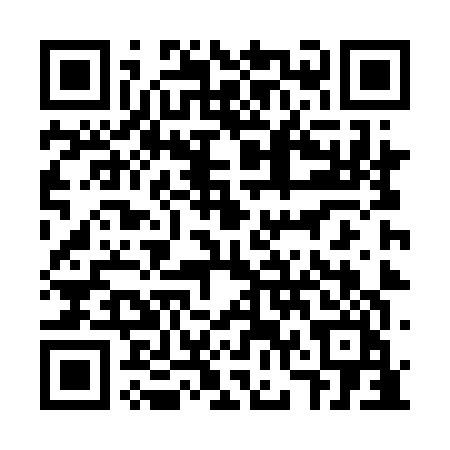 Prayer times for Avonport Station, Nova Scotia, CanadaWed 1 May 2024 - Fri 31 May 2024High Latitude Method: Angle Based RulePrayer Calculation Method: Islamic Society of North AmericaAsar Calculation Method: HanafiPrayer times provided by https://www.salahtimes.comDateDayFajrSunriseDhuhrAsrMaghribIsha1Wed4:316:051:146:158:239:592Thu4:296:041:146:158:2510:003Fri4:276:021:146:168:2610:024Sat4:256:011:146:178:2710:045Sun4:236:001:146:178:2810:066Mon4:215:581:146:188:3010:077Tue4:195:571:146:198:3110:098Wed4:175:551:136:208:3210:119Thu4:155:541:136:208:3310:1310Fri4:135:531:136:218:3410:1411Sat4:125:521:136:228:3610:1612Sun4:105:501:136:228:3710:1813Mon4:085:491:136:238:3810:2014Tue4:065:481:136:248:3910:2115Wed4:045:471:136:258:4010:2316Thu4:035:461:136:258:4110:2517Fri4:015:451:136:268:4310:2718Sat3:595:441:136:268:4410:2819Sun3:585:431:146:278:4510:3020Mon3:565:421:146:288:4610:3221Tue3:555:411:146:288:4710:3322Wed3:535:401:146:298:4810:3523Thu3:525:391:146:308:4910:3724Fri3:505:381:146:308:5010:3825Sat3:495:371:146:318:5110:4026Sun3:485:371:146:318:5210:4127Mon3:465:361:146:328:5310:4328Tue3:455:351:146:338:5410:4429Wed3:445:351:156:338:5510:4630Thu3:435:341:156:348:5610:4731Fri3:425:331:156:348:5710:49